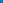 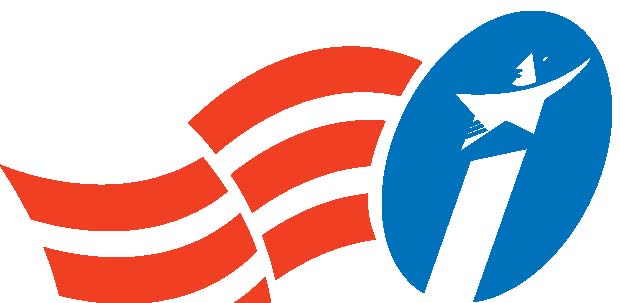 VOTERS WITH DISABILITIESHELPLINE Equip for Equality is an independent nonprofit organization dedicated to advancing the human and civil rights of children and adults with disabilities in Illinois. On Tuesday, November 4, 2014, the General Election, Equip for Equality will have advocates available by telephone to answer questions about any voting problem you may experience. Call: 1.800.537.2632 TTY: 1.800.610.2779 Email: Voting@equipforequality.org7 am to 7 pm 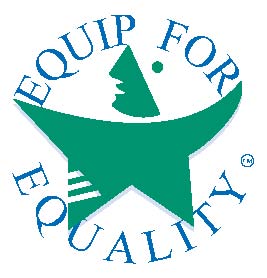 